Guidelines for Implementing an Ecosystem Approach to Management of Arctic Marine EcosystemsArctic Council Joint PAME, CAFF, AMAP, SDWG Ecosystem Approach Expert Group1. IntroductionThe concept of the Ecosystem Approach to management (EA) has been around for at least 30 years and has been extensively discussed, elaborated and developed within national and international fora. The EA was adopted as an overarching principle and approach by Arctic Council Ministers in 2004 as part of the Arctic Marine Strategic Plan (AMSP). In 2011, the Ministers established an expert group on Arctic ecosystem-based management, which reviewed the EA (or EBM) concept and provided a definition of EA along with principles and recommendations that were adopted as part of the Kiruna Declaration in 2013. In Iqaluit in 2015, and in Fairbanks in 2017, the Arctic Council Ministers recognized the need for EA and requested and encouraged the development of practical guidelines for EA implementation in the Arctic.PAME established an EA Expert Group (EA-EG) in 2007 that was broadened in 2011 as a joint group with participation of other Arctic Council working groups (AMAP, CAFF, and SDWG). The EA-EG convened six EA workshops 20112018, and a first international EA conference in August 2016 (in Fairbanks, Alaska). The workshops addressed key aspects of implementing EA in the Arctic: setting geographical boundaries, defining a framework, assessing data issues, reviewing case studies, and setting ecological objectives. The objective of the 6th workshop was to scope and start work on development of guidelines for EA in the Arctic. The guidelines presented here are the culmination of the discussions at all the workshops, and the participation of the scientists, managers community leaders who attended is greatly appreciated by the Joint EA-EG. These first guidelines are developed to assist scientists, policy-makers, managers and communities in implementing an ecosystem approach for Arctic marine ecosystems. EA in the Arctic is a potentially powerful force for coordination (e.g., management of fishing fleet diversity) and cooperation (e.g., co-management  such as caribou and bowhead whales). It addresses the interplay between resource extractions, resource managers, conservation agencies, and users. The EA is about  the ecosystem. The overarching goal is to manage human activities and behavior in order to achieve or maintain sustainable use and long-term integrity of ecosystems. The ecosystem approach includes management and conservation approaches, such as protected areas, single-species conservation programmes, the precautionary approach, as well as other measures carried out under existing national policy and legislative frameworks.  Th allows us to deal with complex situations. DefinitionArctic Council Ministers agreed in 2013 (Kiruna Declaration) to the following definition for EA:Comprehensive, integrated management of human activities based on best available scientific and traditional knowledge about the ecosystem and its dynamics, in order to identify and take action on influences that are critical to the health of ecosystems, thereby achieving sustainable use of ecosystem goods and services and maintenance of ecosystem integrity.This definition has four parts: 1) it is explicit about management of human activities; 2) it is based on the best knowledge available about the ecosystem; 3) the purpose is to  management decisions; and 4) the goal is to sustainable use while maintaining integrity.2. Framework for EA implementation he Arctic Council a framework for implementation of the EA to management of human activities in Arctic marine and coastal environments. The EA framework consists of six related elements: Identify the geographic extent of the ecosystem; Describe the biological and physical components and processes of the ecosystem including humans Set ecological objectives that define sustainability of the ecosystem Assess the current state of the ecosystem (Integrated Ecosystem Assessment) Value the cultural, social and economic goods produced by the ecosystem Manage human activities to sustain the ecosystem.While they are numbered, the elements do not necessarily need to be sequential although they are eventually linked in an iterative and adaptive operational management cycle (Fig. 1). Monitoring is an essential component of EA  the framework. Monitoring provides updated information of the status of ecosystem components and human activities and pressures, which is required for an Integrated Ecosystem Assessment. Monitoring and assessment form in turn the basis for advice on the adaptive and responsive management measures needed to maintain or achieve the agreed ecological objective for the ecosystem. When implemented and established operationally, the EA represents an iterative cycle of monitoring, assessment, and adaptive management measures. 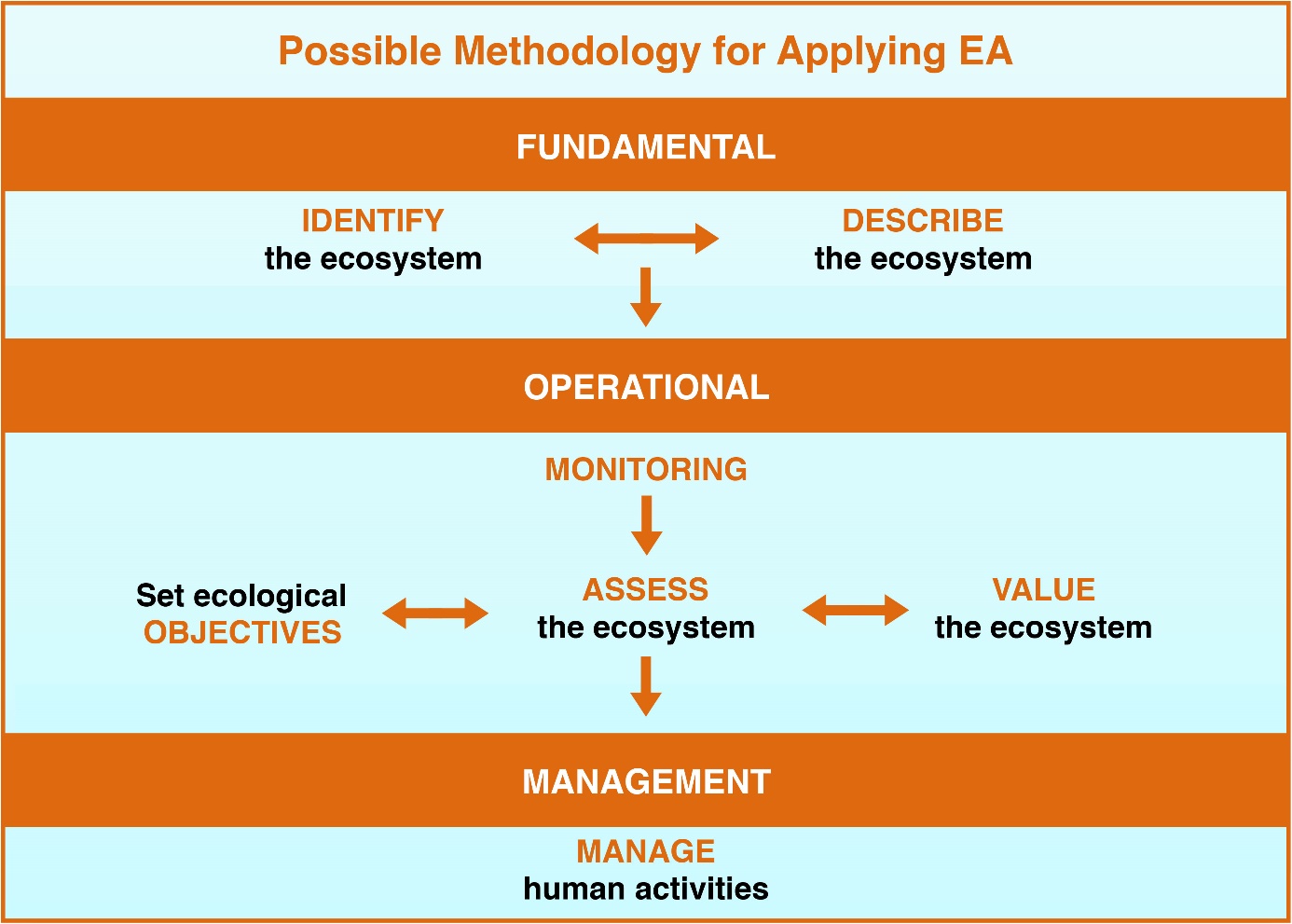 Figure 1. ramework for implementing the EA to management of marine ecosystems in the ArcticThere is no single way to implement the cosystem pproach, as it depends on local, provincial, national, regional global conditions. Nevertheless, the common denominators described in these guidelines can provide a framework for delivering the objectives of the and its member countries.There is a dual meaning of “management” in the context of EA. It can be understood in a narrow sense as the sixth element of the EA framework, or in a wider sense as the whole EA framework with all six elements. The relationship between the elements of EA and the definition of EA is illustrated in Figure 2. The EA is very much a foundation and mechanism for sustainable development, which is reflected in the dual objective of having use without compromising the integrity of the ecosystem.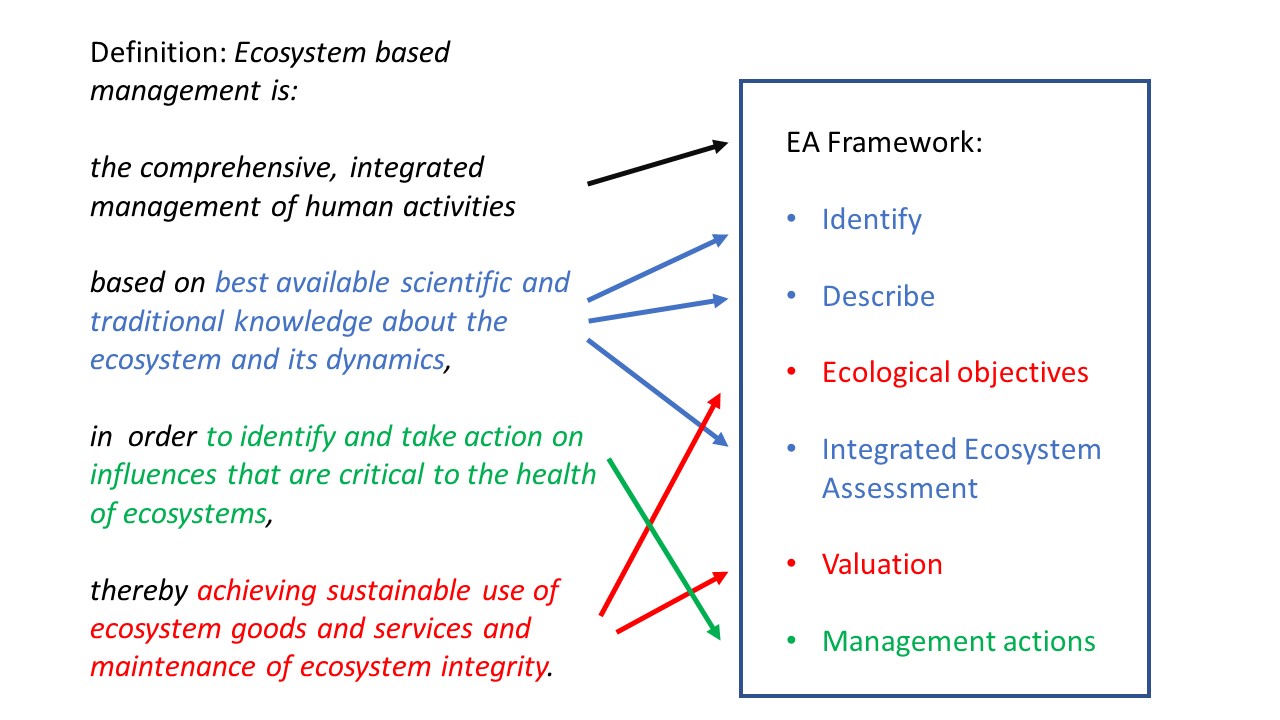 Figure 2. How the 6-element EA Framework (on the right) is related to the definition of Ecosystem Approach to management (on the left). 3. Guidelines for Implementing EA in the ArcticGeneral pointsA strong theme in discussion is that  knowledge (indigenous local is important to different aspects of EA from developing guidelines to implementing the approach. Another recurring theme is the importance of communication, participation and inclusivity. EA benefits from including stakeholders in the different stages of the process  co-production of knowledge . An inclusive process will build interest, expand participation and create settings for those who live and operate in the Arctic to . Communicate and engage early and often is the message from stakeholders in local and indigenous communities. Implementation of EA is a dynamic and ongoing process. Setting objectives, valuing ecosystem goods and services, conducting integrated assessments and managing human activities all benefit from the iterative process of monitor, evaluate and adapt. This first set of EA Guidelines is crafted at the LME scale and covers the six main elements of EA. Future Guidelines may address EA activities at smaller scales  provid more detailed particular elements, such as defining ecological objectives, monitoring, or valuing the ecosystem. Following are the proposed set of guidelines to implement EA in the Arctic organized by element the EA Framework. 3.1 Identify the geographic extent of the ecosystemThe 18 LMEs in the Arctic (Fig. 3) a delineation and boundaries for implementation of the (). The LME boundaries define areas of coherent ecological and geophysical processes and  an appropriate scale for assessing the structural and functional integrity of ecosystems, including the separate and cumulative impacts of human activities. While LMEs can be a useful scale for EA management, integration across scales is an important consideration and should be done in an orderly fashion while retaining focus on the integrity of the ecosystem. For example, ecosystem features important to Arctic communities occur at scales smaller than LME, such as whaling and fishing. Pan-Arctic oceanographic processes and fluxes of water and organisms across LME boundaries (e.g. seasonal migrations of birds and mammals) mean that scales larger than the LME, or connectivity between different LME´s, also should be taken into consideration. Many of the Arctic LMEs are cross-boundary, including waters under the national jurisdiction of two or more Arctic states. Some of them also contain areas beyond national jurisdiction, e.g. in the Bering Sea, the Norwegian Sea, and most notably in the Central Arctic Ocean which includes a large area of High Seas (). he transboundary nature of LMEs, as well as interactions between adjacent LMEs (e.g. migrations of birds and mammals), require cooperation between Arctic states and organizations with jurisdiction and management competence a given LME. 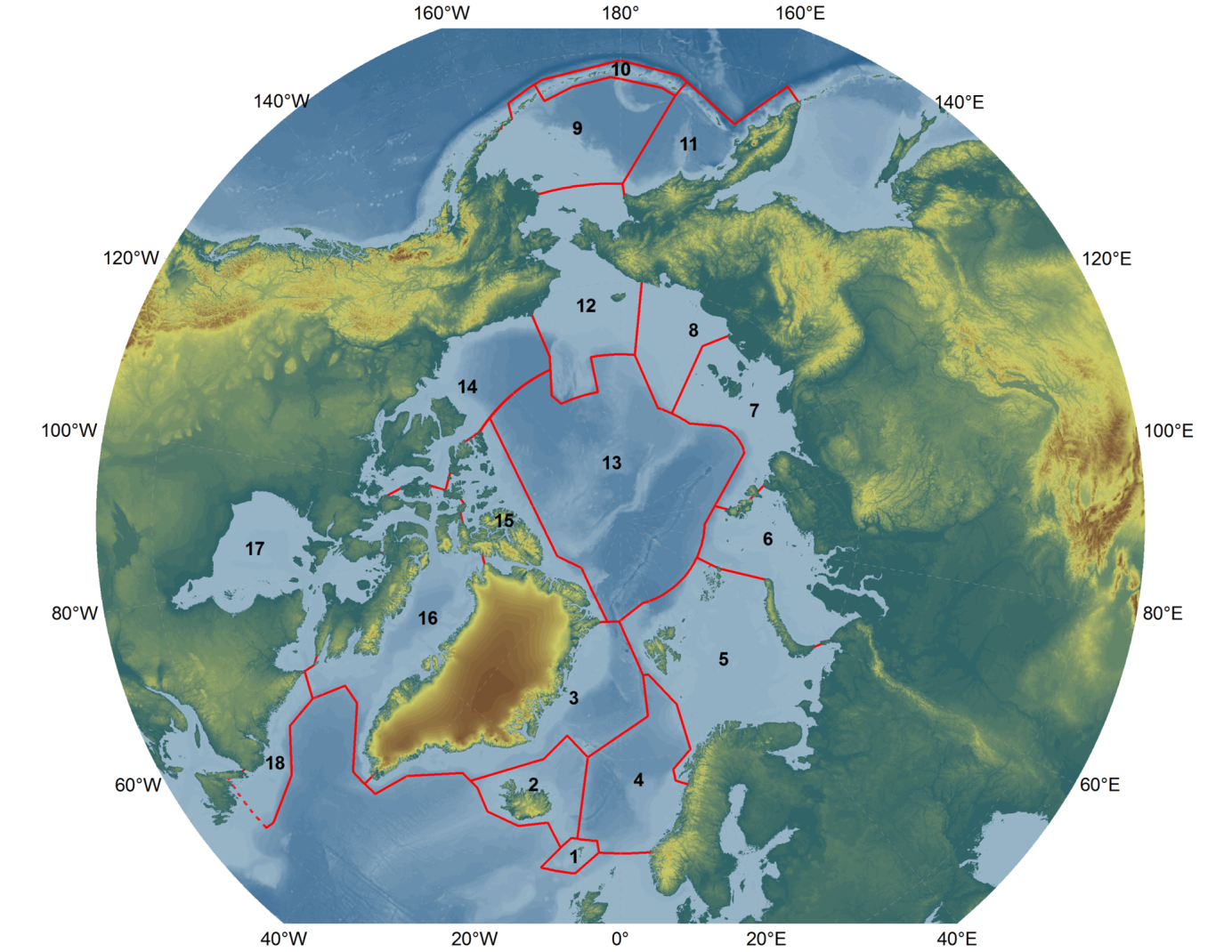 Figure 3. The 18 Large Marine Ecosystems: 1 – Faroe Plateau, 2 – Iceland Shelf and Sea, 3 – Greenland Sea, 4 – Norwegian Sea, 5 – Barents Sea, 6 – Kara Sea, 7 – Laptev Sea, 8 – East Siberian Sea, 9 – East Bering Sea, 10 – Aleutian Islands, 11 – West Bering Sea, 12 – Northern Bering-Chukchi Seas, 13 – Central Arctic Ocean, 14 – Beaufort Sea, 15 – Canadian High Arctic-North Greenland, 16 – Canadian Eastern Arctic-West Greenland, 17 – Hudson Bay Complex, 18 – Labrador-Newfoundland.3.2 Describe the biological and physical components and processes of the ecosystem including humansKnowing what is critical to the health of an ecosystem and how to evaluate the integrity of the ecosystem rest on a fundament of ecosystem understanding. How well do we know how a given LME is , and how does it work? The focus should be on the key characteristics of ecosystem, which is  understand  ecosystem with its underwater landscape, ocean currents, and drifting, resident, and migratory biota ranging from viruses and bacteria to marine mammals. How are all these parts connected into a functional unit?A description of the ecosystem can be achieved or supported through construction of conceptual models. This description of the ecosystem should human activities along with the natural (non-human) components and processes of the system. It is recommended that development of these conceptual models be done in close collaboration with stakeholders, using and ocal physical, biological and social science. The descripti of EA also  identif current or future threats and pressures to all components of the system. Prioritizing threats and pressures can stimulate interest and participation by stakeholders and is another opportunity for building partnerships. There  spatial componentto the description of the ecosystem. ot-spots of productivity, high biodiversity areas and other ecologically-significant areas  descriptions of migratory patterns and habitats used by fish, birds, and mammals during life cycles and their annual migrations. In addition, a description of where areas overlap with human activities (e.g., shipping, subsistence use) should be included.  temporal component this should descri  pressures, activities and scenarios of future ecosystem states. t is important to adopt procedures for regular updates of information on ecosystem components and pressures. When building the conceptual model, it will be useful to imagine plausible futures of the social-ecological system. Many of the areas in the Arctic are data deficient when it comes to describing the ecosystem. This causes a problem when using models that require an abundance of data and is also an issue in identifying hot spots of productivity, biodiversity, etc. For data deficient areas the method used to assess the information should consider the quality and quantity of data available. This will also result in the identification of data gaps which is an important deliverable in and of itself. 3.3 Set ecological objectives that define sustainability of the ecosystemAs for the EA in general, it is important to adopt a collaborative and participatory approach when developing objectives. Setting ecological objectives is in essence striking a balance between human and conservation to achieve sustainability. The objectives of nations and managers should  the objectives of local communities, and in this way the top-down approach be balanced with bottom-up approach. Developing objectives will entail identifying key concerns (e.g., drivers of change governance gaps fluctuation in, or thresholds of ecosystem services) and measurable variables in order to take action when needed. A full range of ecological objectives ould include (but not be limited to): harvested living resources, endangered species, habitats, water quality etc. The ecological objectives should reflect ecological features on one hand and be related to the impacts of human activities on the other. To be operational, ecological objectives may have to be linked to, or translated into, management objectives. An example from fisheries management is the objective to keep exploited fish populations above minimum stock levels, which then translated into a system of fish quotas that are the operational management objectives. There may also be important social and cultural objectives linked to ecological objectives (e.g., conservation of ringed seals for umiaq (skin-boat) building to enable whale hunting). Ecological objectives will have a spatial component in ecosystems where sustainability entails nsuring future functioning of vulnerable places, hotspots of productivity, Vulnerable Marine Ecosystems (VMEs), etc. The issue of scale integration comes into play with regard to setting ecological objectives. Thus, objectives for local habitats, such as spawning or nursery areas for fish, or breeding colonies for seabirds, serve objectives to maintain healthy populations and ensure their functional roles in the wider ecosystem at a larger scale. Setting ecological objectives from a holistic perspective at the LME scale is a way to that management decisions e.g. at community level do not impair the functional integrity of the ecosystem. 3.4 Assess the current state of the ecosystem (Integrated Ecosystem Assessment)Assessment of ecosystem status is a core element of the EA which sets it apart from previous sector-based management approaches. The focus is on the state of the ecosystem which needs to be assessed with due regard to its dynamic nature. Integrated Ecosystem Assessment (IEA) is an assessment of the status and trends in all relevant ecosystem components and thereby of the overall state of the ecosystem. It includes assessments of the impacts by various human activities such as fishing, pollution, coastal development, as well as the overall or cumulative impacts by those activities. Integrated assessments include socioeconomic factors and conditions, e.g. as driving forces for use and impacts, and as consequences back society altered provision of ecosystem goods and services.Marine ecosystems are inherently dynamic and ever changing. Physical forcing, expressed by variability in ocean climate (currents, water masses etc.), has large influences on populations of fish and other organisms and on ecological processes. These processes include trophic interactions predator-prey relationships and food-web dynamics. There is therefore an intricate relationship between physical forcing and biological interactions in marine ecosystems with simultaneous and linked bottom-up and top-down regulati. The strengths of these regulati may fluctuate, reflecting time delays by mechanisms such as strong year-classes of fish caused by climatic conditions in one period, being manifested as ecological interactions some years later when the fish grow up. The large natural variability of marine ecosystems poses a challenge when it comes to assessing the impact of human activities, both individually and cumulatively. The impacts or effects e.g. from fishing or pollution, come in addition to the natural fluctuations in ecosystem components and may be difficult to distinguish from the natural variations. Assessments therefore to be careful and in order to allow effects from human activities to be distinguished from the natural  of ecosystem components such as fish stocks. This is challenging but not impossible it requires the best use of the best available scientific and knowledge.An IEA builds on two main pillars: 1) updated information from monitoring of ecosystem components and human activities, and 2) ecosystem understanding, cumulated from past and on-going research, as well as being a by-product from assessment activities themselves. Assessment and monitoring need to go hand-in-hand. IEA is not possible without monitoring; it  on comprehensive monitoring to supply the necessary information to assess the changing state of an LME. Therefore, a coordinated monitoring and assessment program  to ensure that relevant information is collected for an IEA. Monitoring of an LME should include climate, physical oceanography, nutrients, contaminants, plankton, benthos, fish, birds, and mammals, as well as human activities e.g. in fisheries, shipping and other sectors. The state of monitoring varies among Arctic LMEs, but in most cases information is being collected by a multitude of government agencies, communities, and industries. A key is to make an inventory and bring together all relevant existing information from monitoring for use in IEAs for a given LME. Such an exercise may reveal gaps which may have to be filled, but also possible redundancies and scope for more cost-effective monitoring through coordination and cooperation.  Assessment an important component of co-management, both Traditional and Local Knowledge (TLK) and scientific knowledge contribute. Examples of co-management include the Inuvialuit Beluga Whaling Commission (IIBWC) and the Inuvialuit-Inupiat Polar Bear Commission (IIPBC). In the North Slope Borough of Alaska in the United States, communities drive the science and monitoring which provides a good opportunity to implement EA. IEA can also contribute substantially to federal management documents such as the U.S. National Environmental Policy Act (NEPA) assessments and consultations. To maximize stakeholder engagement, the process of constructing an IEA should be open and inclusive.There is a diversity of approaches to IEA aspects are shared or common and some are specific to a program or project. There is still much to be gained by “learning by doing”. The International Council for Exploration of the Sea (ICES) is doing this on an extensive scale through working groups  IEAs for regional ecosystems in the North Atlantic, including two Arctic LMEs (the Barents and Norwegian seas) as well as the central Arctic Ocean (jointly with PICES and PAME). n iterative process suggested  where best practices  identified from present, and then updated as we gain more experience. The purpose of an IEA is to  management decisions (element no. 6 below). There is a need for an advisory mechanism that can translate the findings about the complexity of an ecosystem as revealed by an IEA into clear options for management measures. This applies to harvest of living resources by commercial fisheries and subsistence harvest, as well as conservation measures to protect species and habitats to ensure good ‘health’ and overall integrity . The advice to managers should be in relation to the agreed ecological objectives set for the specific ecosystem. The advisory mechanism should be institutionalized as part of the overall EA management system. It is important that the advice is trusted as representing the best available knowledge about the ecosystem and its dynamics. There will often be tension between industrial developments and conservation to maintain the integrity of the ecosystem – basically where is the upper limit of sustainable use. Deciding this is complicated by large natural variability and the additional changes Arctic ecosystems now experience due to climate change. The responsibility for giving management advice based on IEA needs to be clearly identified, and the integrity of the advisory process needs to be protected from . 3.5 Value the cultural, social and economic goods and services produced by the ecosystemAs with setting ecological objectives, it is important to include ndigenous eoples and local communities in the process of valuation. For successful buy-in, the valuation process needs to be transparent. One method that has proven to be effective is the development of conceptual models by the community to describe their needs from ecosystem resources. These can be Qualitative Network Models QNM or a set of ratings or ranks applied to the “goods”.  “Value” a monetary implication, but non-monetary values are important as well. Social, cultural and other non-monetary values are incorporated into some management approaches already and provide guidance for implementing EA in the Arctic. For example, maintaining the economic and social integrity of communities is an explicit value in the U.S. National Standards of the Magnuson-Stevens Act under the “principles that must be followed in any fishery management plan to ensure sustainable and responsible fishery managementFood security is a value of particular importance to communities that rely on subsistence harvest of whales, other marine mammals, birds, and fish. There are quantitative methods for assessing the non-market value of ecosystem goods and services. Some Arctic ecosystem goods and services, like seafood, are traded in explicit markets where signals about their economic value are conveyed by prices at which they are bought and sold.  However, not all ecosystem goods and services are traded in explicit markets.  For these non-market ecosystem goods and services, quantitative methods developed in the environmental economics literature can be utilized to measure values.  These non-market valuation approaches fall into two main types that differ in the type of data used to infer values.  Revealed preference methods use information on observed behavior to infer values, while stated preference methods use carefully worded survey questions that elicit information used to infer economic values.  One consideration is whether one should attempt to conduct valuation of a resource that is irreplaceable or to changes that are irreversible, in this case the resource may not have zero value but rather infinite value. Perhaps some features or aspects of the ecosystem will be defined as non-negotiable (e.g., because it contributes to an essential part of human culture or way of life), such as subsistence needs. The task of  ecosystem services be quite large. One strategy could be to identify key ecosystem goods and services that are likely to hold large values (monetary, societal or otherwise) and focus on those. Another strategy could focus on key goods and services that affect management decisions.  3.6 Manage human activities to sustain the ecosystemanagement decisions and measures need to be responsive and adaptive to the changing conditions in ecosystem as well as in  that depend on the ecosystem. Adaptive management involvescoordination between agencies, sectors, regulations and conventions. It entails evaluation of the progress of management with regular review, addressing the following types of questions: Is the management successful? Are objectives achieved? Building on the theme of incorporating local  objectives and values, management should be flexible in order to align with the opportunistic nature of . Given a dynamic and warming Arctic, management should be designed to  to changes in the natural non-human system. Responding to advice based on updated information on the changes that are taking place in the ecosystem as documented in IEAs, will allow adaptive adjustment of management decisions and actions, in line with the agreed ecological objectives. For example, time-limited area closures in fisheries management can be implemented in response to changes in the abundance and distribution of fish stocks with climate change.This is just one example, and other actions can be taken to allow flexibility in shifting access from one resource to another based on ecosystem changes. Educating the on the importance of EA may assist with optimal ways to achieve adaptive management goals (i.e. briefing fishery management councils on need for time-limited area closures as  meet larger objectives).To achieve successful management within the context of EA, it is important to understand what the available management tools are and what the management entities can do. In addition, given the need for scaleintegration and transboundary management, coordination and communication among  should be encouraged. The different groups should work together to identify over-arching goals. Communication is an important part of successful management. Managers should provide the public with information, and they should also gather public feedback. The ultimate goal is to encourage a transparent, dynamic, and iterative management process. Prepared by: Elizabeth Logerwell, Alaska Fisheries Science Center, National Marine Fisheries Service, NOAA, USAHein Rune Skjoldal, Institute of Marine Research, Norway4. AcknowledgementsThe authors gratefully acknowledge the contribution of the participants of the 6th EA workshop held 9-11 January 2018 in Seattle, USA (https://pame.is/images/03_Projects/EA/6th_Workshop/6th_EA_Workshop_Report.pdf). In addition, Leah Brown, Catherine Coon, Eva Degré, Anja Elisenberg, Jon L. Fuglestad, Marthe Margrethe Haugan, Marianne Kroglund, Hanne-Grete Nilsen, Rebecca Shuford, and Cecilie von Quillfeldt provided many helpful suggestions to earlier drafts of the Guidelines. Annex 1: List of acronymsAACAAdaptation Actions for a Changing Arctic AMAPArctic Monitoring and Assessment ProgrammeAOAArctic Ocean AcidificationCAFFConservation of Arctic Flora and FaunaEAEcosystem Approach EA-EGEcosystem Approach Expert GroupEBMEcosystem-Based ManagementICESInternational Council for the Exploration of the SeaICG-COBAMOSPAR Commission's Intersessional Correspondence Group on Coordinated Biodiversity Assessment and Monitoring IEAIntegrated Ecosystem AssessmentIIBWCInuit-Inuvialuit Beluga Whaling CommissionIIPBCInuit-Inuvialuit Polar Bear Commission IPCCIntergovernmental Panel on Climate ChangeLMELarge Marine Ecosystems TLKTraditional and Local KnowledgeUNFCCUnited Nations Framework Convention on Climate ChangeNOAANational Oceanic and Atmospheric AdministrationPAMEProtection of the Arctic Marine EnvironmentQNMQualitative Network ModelSAMBRState of the Arctic Marine Biodiversity ReportSDGSustainable Development GoalsSDWGSustainable Development Working GroupSWIPASnow, Water, Ice, and Permafrost in the ArcticVMEValuable Marine EcosystemWGIBARWorking Group on the Integrated Assessments of the Barents SeaWGICAWorking Group on Integrated Ecosystem Assessment (IEA) for the Central Arctic OceanWGINORWorking Group on the Integrated Assessments of the Norwegian Sea